РЕШЕНИЕРассмотрев проект решения о внесении изменения в Решение Городской Думы Петропавловск-Камчатского городского округа от 29.03.2011 № 334-нд 
«О порядке реализации права депутата Городской Думы Петропавловск-Камчатского городского округа на депутатский запрос и депутатское обращение», внесенный председателем Городской Думы Петропавловск-Камчатского городского округа Монаховой Г.В., в соответствии со статьями 28, 34 Устава Петропавловск-Камчатского городского округа Городская Дума Петропавловск-Камчатского городского округаРЕШИЛА:1. Принять Решение о внесении изменения в Решение Городской Думы Петропавловск-Камчатского городского округа от 29.03.2011 № 334-нд 
«О порядке реализации права депутата Городской Думы Петропавловск-Камчатского городского округа на депутатский запрос и депутатское обращение».2. Направить принятое Решение Главе Петропавловск-Камчатского городского округа для подписания и обнародования.РЕШЕНИЕот 28.08.2020 № 282-ндО внесении изменения в Решение Городской Думы Петропавловск-Камчатского городского округа от 29.03.2011 № 334-нд «О порядке реализации права депутата Городской Думы Петропавловск-Камчатского городского округа на депутатский запрос и депутатское обращение»Принято Городской Думой Петропавловск-Камчатского городского округа(решение от 26.08.2020 № 717-р)1. Статью 3 изложить в следующей редакции:«Статья 3. Порядок реализации права депутата Городской Думы на депутатское обращение1. Депутат Городской Думы или группа депутатов Городской Думы для осуществления своих полномочий вправе обращаться с вопросами в органы государственной власти Камчатского края, органы местного самоуправления муниципальных образований в Камчатском крае, организации, полностью или частично финансируемые за счет средств местного бюджета соответствующего муниципального образования либо имеющие в качестве учредителей органы местного самоуправления соответствующего муниципального образования, устно либо в письменной форме и принимать участие в рассмотрении поставленных вопросов.2. При обращении депутата Городской Думы Городской Думы за получением информации для осуществления своих полномочий в органы государственной власти Камчатского края, органы местного самоуправления муниципальных образований в Камчатском крае, организации, полностью или частично финансируемые за счет средств местного бюджета соответствующего муниципального образования либо имеющие в качестве учредителей органы местного самоуправления соответствующего муниципального образования, должностные лица указанных органов и организаций в течение 30 дней со дня получения обращения дают ответ на это обращение и представляют запрашиваемые сведения и документы.». 2. Настоящее Решение вступает в силу после дня его официального опубликования.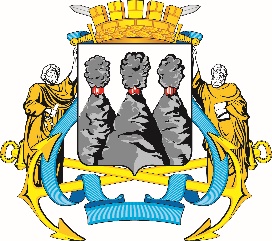 ГОРОДСКАЯ ДУМАПЕТРОПАВЛОВСК-КАМЧАТСКОГО ГОРОДСКОГО ОКРУГАот 26.08.2020 № 717-р31-я сессияг.Петропавловск-КамчатскийО принятии решения о внесении изменения в Решение Городской Думы Петропавловск-Камчатского городского округа от 29.03.2011 № 334-нд 
«О порядке реализации права депутата Городской Думы Петропавловск-Камчатского городского округа на депутатский запрос и депутатское обращение»Председатель Городской Думы Петропавловск-Камчатского городского округаГ.В. МонаховаГОРОДСКАЯ ДУМАПЕТРОПАВЛОВСК-КАМЧАТСКОГО ГОРОДСКОГО ОКРУГАГлава Петропавловск-Камчатского городского округаК.В. Брызгин